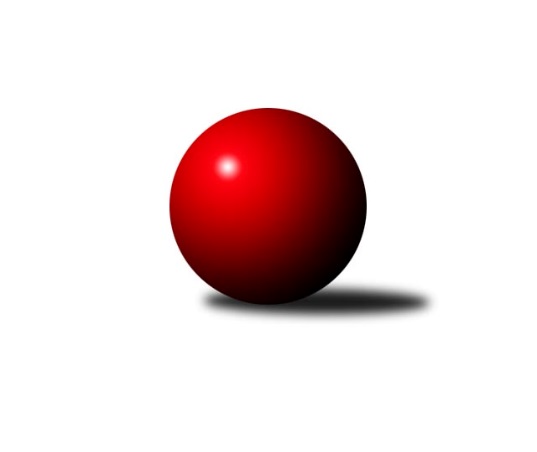 Č.3Ročník 2020/2021	27.9.2020Nejlepšího výkonu v tomto kole: 2662 dosáhlo družstvo: TJ Lomnice BKrajský přebor KV 2020/2021Výsledky 3. kolaSouhrnný přehled výsledků:SKK K.Vary B 	- Slovan KV C	4:12	2497:2516		26.9.TJ Lomnice D	- Sokol Teplá	12:4	2315:2261		26.9.Kuželky Aš B	- TJ Lomnice B	0:16	2555:2662		26.9.Loko Cheb C	- Kuželky Aš C	12:4	2561:2481		26.9.TJ Šabina 	- TJ Lomnice C		dohrávka		4.10.Tabulka družstev:	1.	TJ Lomnice B	3	2	0	1	33 : 15 	 	 2537	4	2.	TJ Lomnice D	3	2	0	1	29 : 19 	 	 2392	4	3.	Loko Cheb C	3	2	0	1	28 : 20 	 	 2449	4	4.	Kuželky Aš B	3	1	1	1	22 : 26 	 	 2538	3	5.	Kuželky Aš C	3	1	1	1	22 : 26 	 	 2502	3	6.	TJ Lomnice C	2	1	0	1	16 : 16 	 	 2455	2	7.	Sokol Teplá	2	1	0	1	16 : 16 	 	 2356	2	8.	TJ Jáchymov B	2	1	0	1	14 : 18 	 	 2439	2	9.	SKK K.Vary B	3	1	0	2	20 : 28 	 	 2511	2	10.	Slovan KV C	3	1	0	2	18 : 30 	 	 2370	2	11.	TJ Šabina	1	0	0	1	6 : 10 	 	 2557	0Podrobné výsledky kola:	 SKK K.Vary B 	2497	4:12	2516	Slovan KV C	Jiří Gabriško	 	 204 	 193 		397 	 0:2 	 422 	 	212 	 210		Pavlína Stašová	Libor Kupka	 	 188 	 203 		391 	 0:2 	 413 	 	197 	 216		Martina Sobotková	Bronislava Hánělová	 	 220 	 248 		468 	 2:0 	 400 	 	189 	 211		Zdeňka Zmeškalová	Blanka Martínková	 	 161 	 220 		381 	 0:2 	 417 	 	190 	 227		Jiří Šafr	Václav Zeman	 	 218 	 226 		444 	 2:0 	 407 	 	208 	 199		Luděk Stříž	Vítězslav Vodehnal	 	 208 	 208 		416 	 0:2 	 457 	 	240 	 217		Robert Žaludrozhodčí: Vítězslav VodehnalNejlepší výkon utkání: 468 - Bronislava Hánělová	 TJ Lomnice D	2315	12:4	2261	Sokol Teplá	Lucie Maněnová	 	 177 	 179 		356 	 2:0 	 330 	 	170 	 160		Rostislav Milota	Radek Plechatý	 	 207 	 190 		397 	 2:0 	 334 	 	158 	 176		Jana Čížková *1	Josef Zvěřina	 	 163 	 174 		337 	 0:2 	 379 	 	201 	 178		Miroslava Boková	Libuše Korbelová	 	 183 	 162 		345 	 0:2 	 399 	 	209 	 190		Luboš Axamský	Hanuš Slavík	 	 218 	 203 		421 	 2:0 	 413 	 	210 	 203		Jiří Velek	Michaela Heidlerová	 	 246 	 213 		459 	 2:0 	 406 	 	200 	 206		Miroslav Pešťákrozhodčí: Hanuš Slavíkstřídání: *1 od 51. hodu Jana LukáškováNejlepší výkon utkání: 459 - Michaela Heidlerová	 Kuželky Aš B	2555	0:16	2662	TJ Lomnice B	Dagmar Jedličková	 	 198 	 201 		399 	 0:2 	 410 	 	213 	 197		Pavel Přerost	Luděk Kratochvíl	 	 206 	 209 		415 	 0:2 	 423 	 	198 	 225		Lukáš Kožíšek	Václav Pilař	 	 205 	 222 		427 	 0:2 	 448 	 	230 	 218		Lucie Vajdíková	Vladislav Urban	 	 238 	 209 		447 	 0:2 	 481 	 	257 	 224		Zuzana Kožíšková	Jaroslav Solín	 	 227 	 207 		434 	 0:2 	 441 	 	230 	 211		Jiří Guba	Martina Pospíšilová	 	 222 	 211 		433 	 0:2 	 459 	 	236 	 223		Rudolf Štěpanovskýrozhodčí: Martina PospíšilováNejlepší výkon utkání: 481 - Zuzana Kožíšková	 Loko Cheb C	2561	12:4	2481	Kuželky Aš C	Michal Hric	 	 202 	 219 		421 	 2:0 	 417 	 	205 	 212		Petra Bránická	Josef Chrastil	 	 213 	 220 		433 	 2:0 	 417 	 	206 	 211		Ivona Mašková	Vladimír Krýsl	 	 195 	 197 		392 	 0:2 	 423 	 	204 	 219		Vladimír Veselý ml.	Jana Hamrová	 	 200 	 195 		395 	 0:2 	 396 	 	201 	 195		Jitka Laudátová	Eva Nováčková	 	 213 	 243 		456 	 2:0 	 414 	 	203 	 211		Ota Laudát	Jiří Nováček	 	 211 	 253 		464 	 2:0 	 414 	 	197 	 217		Ota Maršát ml.rozhodčí: František CapouchNejlepší výkon utkání: 464 - Jiří NováčekPořadí jednotlivců:	jméno hráče	družstvo	celkem	plné	dorážka	chyby	poměr kuž.	Maximum	1.	Jiří Nováček 	Loko Cheb C	463.50	315.8	147.8	4.3	2/2	(494)	2.	Jiří Beneš  ml.	TJ Šabina 	449.00	282.0	167.0	2.0	1/1	(449)	3.	Michaela Heidlerová 	TJ Lomnice D	443.33	299.0	144.3	5.7	1/1	(459)	4.	Zuzana Kožíšková 	TJ Lomnice B	442.67	302.0	140.7	6.7	3/3	(481)	5.	Martina Pospíšilová 	Kuželky Aš B	440.50	295.0	145.5	4.5	2/2	(481)	6.	František Seidl 	TJ Šabina 	435.00	283.0	152.0	5.0	1/1	(435)	7.	Jaromír Černý 	TJ Šabina 	434.00	313.0	121.0	13.0	1/1	(434)	8.	Vladislav Urban 	Kuželky Aš B	433.75	306.5	127.3	7.3	2/2	(448)	9.	Lucie Vajdíková 	TJ Lomnice B	433.00	295.0	138.0	4.5	2/3	(448)	10.	Václav Zeman 	SKK K.Vary B 	432.00	301.3	130.8	6.0	2/2	(450)	11.	Kateřina Klierová 	TJ Lomnice D	431.00	297.5	133.5	7.0	1/1	(431)	12.	Tomáš Seidl 	TJ Šabina 	429.00	309.0	120.0	4.0	1/1	(429)	13.	Rudolf Štěpanovský 	TJ Lomnice B	428.33	296.3	132.0	4.0	3/3	(459)	14.	Eva Nováčková 	Loko Cheb C	427.00	286.5	140.5	8.5	2/2	(456)	15.	Blanka Pešková 	SKK K.Vary B 	427.00	310.0	117.0	8.5	2/2	(441)	16.	Václav Pilař 	Kuželky Aš B	426.50	295.5	131.0	6.8	2/2	(435)	17.	Petr Lidmila 	TJ Lomnice C	425.00	289.0	136.0	6.5	2/2	(444)	18.	Petra Bránická 	Kuželky Aš C	424.25	298.8	125.5	9.0	2/2	(441)	19.	Ivona Mašková 	Kuželky Aš C	423.75	299.8	124.0	7.3	2/2	(452)	20.	Ota Maršát  ml.	Kuželky Aš C	420.50	291.5	129.0	11.0	2/2	(436)	21.	Michal Hric 	Loko Cheb C	420.50	292.8	127.8	3.8	2/2	(449)	22.	Hanuš Slavík 	TJ Lomnice D	420.00	286.0	134.0	8.3	1/1	(441)	23.	Luděk Kratochvíl 	Kuželky Aš B	419.50	289.3	130.3	6.5	2/2	(453)	24.	Jaroslav Solín 	Kuželky Aš B	419.50	292.5	127.0	5.5	2/2	(434)	25.	Hubert Guba 	TJ Lomnice B	419.00	272.0	147.0	1.5	2/3	(427)	26.	Vladimír Veselý  ml.	Kuželky Aš C	419.00	292.0	127.0	7.5	2/2	(423)	27.	Marek Zvěřina 	TJ Šabina 	419.00	294.0	125.0	14.0	1/1	(419)	28.	Jiří Šeda 	TJ Jáchymov B	417.50	290.5	127.0	6.0	2/2	(426)	29.	Vladimír Lukeš 	TJ Jáchymov B	417.50	293.0	124.5	7.0	2/2	(430)	30.	Stanislav Pelc 	TJ Jáchymov B	417.00	279.5	137.5	6.5	2/2	(431)	31.	Luboš Axamský 	Sokol Teplá	416.50	287.0	129.5	4.0	2/2	(434)	32.	Růžena Kovačíková 	TJ Lomnice C	416.50	289.5	127.0	4.0	2/2	(435)	33.	Jiří Guba 	TJ Lomnice B	416.50	297.5	119.0	8.0	2/3	(441)	34.	Ladislav Urban 	SKK K.Vary B 	416.50	309.0	107.5	12.5	2/2	(432)	35.	Miroslav Pešťák 	Sokol Teplá	416.00	282.0	134.0	4.5	2/2	(426)	36.	Jiří Velek 	Sokol Teplá	416.00	289.5	126.5	6.5	2/2	(419)	37.	Jitka Laudátová 	Kuželky Aš C	416.00	294.5	121.5	9.0	2/2	(436)	38.	Jiří Šafr 	Slovan KV C	415.50	288.0	127.5	10.5	2/2	(417)	39.	Vítězslav Vodehnal 	SKK K.Vary B 	414.50	300.0	114.5	10.5	2/2	(416)	40.	Ota Laudát 	Kuželky Aš C	412.50	287.5	125.0	8.0	2/2	(414)	41.	Přemysl Krůta 	TJ Lomnice C	411.00	291.0	120.0	9.0	2/2	(429)	42.	Pavel Přerost 	TJ Lomnice B	409.00	292.3	116.7	9.0	3/3	(414)	43.	Jiří Gabriško 	SKK K.Vary B 	408.25	279.0	129.3	8.8	2/2	(432)	44.	Lubomír Hromada 	TJ Lomnice C	407.50	275.5	132.0	7.0	2/2	(411)	45.	Vladimír Maxa 	TJ Jáchymov B	406.50	277.5	129.0	4.0	2/2	(418)	46.	Tereza Štursová 	TJ Lomnice B	405.50	272.5	133.0	6.0	2/3	(413)	47.	Miroslava Boková 	Sokol Teplá	404.50	284.5	120.0	6.5	2/2	(430)	48.	Pavlína Stašová 	Slovan KV C	403.00	277.0	126.0	6.5	2/2	(422)	49.	Robert Žalud 	Slovan KV C	402.00	290.0	112.0	9.0	2/2	(457)	50.	Daniel Furch 	TJ Lomnice D	398.00	291.0	107.0	8.0	1/1	(398)	51.	Martina Sobotková 	Slovan KV C	397.25	280.3	117.0	11.3	2/2	(418)	52.	Vlastimil Čegan 	TJ Jáchymov B	396.00	274.0	122.0	7.5	2/2	(433)	53.	Miroslav Handšuh 	Slovan KV C	395.50	296.0	99.5	12.0	2/2	(403)	54.	Radek Plechatý 	TJ Lomnice D	393.33	277.3	116.0	9.3	1/1	(418)	55.	Jana Hamrová 	Loko Cheb C	391.50	285.0	106.5	10.5	2/2	(417)	56.	Pavel Kučera 	TJ Šabina 	391.00	278.0	113.0	10.0	1/1	(391)	57.	Ladislav Martínek 	TJ Jáchymov B	384.00	278.0	106.0	10.0	2/2	(390)	58.	Vladimír Krýsl 	Loko Cheb C	380.00	271.0	109.0	9.3	2/2	(394)	59.	Lucie Maněnová 	TJ Lomnice D	369.50	273.5	96.0	14.5	1/1	(383)	60.	Ivan Rambousek 	Loko Cheb C	358.50	272.5	86.0	16.0	2/2	(388)	61.	Josef Zvěřina 	TJ Lomnice D	353.67	269.7	84.0	19.3	1/1	(372)	62.	Libuše Korbelová 	TJ Lomnice D	345.00	258.0	87.0	16.0	1/1	(345)		Bronislava Hánělová 	SKK K.Vary B 	459.50	298.5	161.0	4.5	1/2	(468)		Josef Chrastil 	Loko Cheb C	438.50	290.0	148.5	3.5	1/2	(444)		Luděk Stříž 	Slovan KV C	426.50	303.0	123.5	9.0	1/2	(446)		Jiří Flejšar 	TJ Lomnice C	426.00	303.0	123.0	6.0	1/2	(426)		Miroslava Poláčková 	Sokol Teplá	425.00	295.0	130.0	3.0	1/2	(425)		Václav Mašek 	Kuželky Aš C	423.00	271.0	152.0	5.0	1/2	(423)		Lukáš Kožíšek 	TJ Lomnice B	423.00	303.0	120.0	7.0	1/3	(423)		Václav Veselý 	Kuželky Aš B	409.00	294.0	115.0	9.0	1/2	(409)		Petr Janda 	TJ Lomnice C	402.00	273.0	129.0	7.0	1/2	(402)		Pavel Pazdera 	SKK K.Vary B 	402.00	287.0	115.0	10.0	1/2	(402)		Zdeňka Zmeškalová 	Slovan KV C	400.00	299.0	101.0	13.0	1/2	(400)		Xenie Sekáčová 	TJ Lomnice C	399.00	295.0	104.0	9.0	1/2	(399)		Dagmar Jedličková 	Kuželky Aš B	396.00	266.0	130.0	7.5	1/2	(399)		Libor Kupka 	SKK K.Vary B 	391.00	292.0	99.0	13.0	1/2	(391)		Jaroslava Chlupová 	Slovan KV C	383.00	275.0	108.0	11.0	1/2	(383)		Blanka Martínková 	SKK K.Vary B 	381.00	277.0	104.0	16.0	1/2	(381)		Filip Maňák 	TJ Lomnice C	362.00	248.0	114.0	10.0	1/2	(362)		Rostislav Milota 	Sokol Teplá	330.00	227.0	103.0	15.0	1/2	(330)		Václav Hlaváč  ml.	Slovan KV C	329.00	262.0	67.0	16.0	1/2	(329)		Jana Lukášková 	Sokol Teplá	316.00	221.0	95.0	13.0	1/2	(316)Sportovně technické informace:Starty náhradníků:registrační číslo	jméno a příjmení 	datum startu 	družstvo	číslo startu24389	Libuše Korbelová	26.09.2020	TJ Lomnice D	1x13737	Blanka Martinková	26.09.2020	SKK K.Vary B 	3x9697	Michal Hric	26.09.2020	Loko Cheb C	3x22605	Josef Chrastil	26.09.2020	Loko Cheb C	2x
Hráči dopsaní na soupisku:registrační číslo	jméno a příjmení 	datum startu 	družstvo	18529	Lukáš Kožíšek	26.09.2020	TJ Lomnice B	Program dalšího kola:4. kolo4.10.2020	ne	10:00	TJ Šabina  - TJ Lomnice C (dohrávka z 3. kola)	10.10.2020	so	9:00	TJ Jáchymov B - TJ Lomnice D	10.10.2020	so	9:00	TJ Lomnice B - SKK K.Vary B 	10.10.2020	so	9:00	Sokol Teplá - Kuželky Aš B	10.10.2020	so	9:30	Kuželky Aš C - TJ Šabina 				TJ Lomnice C - -- volný los --	10.10.2020	so	17:00	Slovan KV C - Loko Cheb C	Nejlepší šestka kola - absolutněNejlepší šestka kola - absolutněNejlepší šestka kola - absolutněNejlepší šestka kola - absolutněNejlepší šestka kola - dle průměru kuželenNejlepší šestka kola - dle průměru kuželenNejlepší šestka kola - dle průměru kuželenNejlepší šestka kola - dle průměru kuželenNejlepší šestka kola - dle průměru kuželenPočetJménoNázev týmuVýkonPočetJménoNázev týmuPrůměr (%)Výkon1xZuzana KožíškováLomnice B4813xMichaela HeidlerováTJ Lomnice D116.394592xBronislava HánělováSKK K.Vary B4681xZuzana KožíškováLomnice B112.944813xJiří NováčekLoko Cheb C4642xBronislava HánělováSKK K.Vary B112.144681xMichaela HeidlerováTJ Lomnice D4591xRobert ŽaludSlovan K.Vary C109.54571xRudolf ŠtěpanovskýLomnice B4593xJiří NováčekLoko Cheb C109.344641xRobert ŽaludSlovan K.Vary C4572xRudolf ŠtěpanovskýLomnice B107.77459